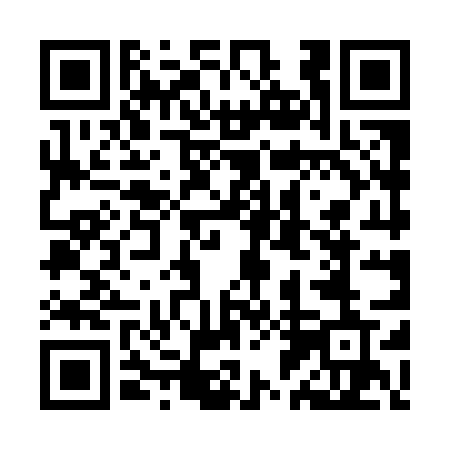 Ramadan times for Harry's Harbour, Newfoundland and Labrador, CanadaMon 11 Mar 2024 - Wed 10 Apr 2024High Latitude Method: Angle Based RulePrayer Calculation Method: Islamic Society of North AmericaAsar Calculation Method: HanafiPrayer times provided by https://www.salahtimes.comDateDayFajrSuhurSunriseDhuhrAsrIftarMaghribIsha11Mon6:076:077:351:245:207:137:138:4112Tue6:046:047:331:235:217:157:158:4313Wed6:026:027:301:235:227:167:168:4514Thu6:006:007:281:235:247:187:188:4715Fri5:585:587:261:225:257:207:208:4816Sat5:555:557:241:225:267:217:218:5017Sun5:535:537:221:225:287:237:238:5218Mon5:515:517:201:225:297:247:248:5319Tue5:495:497:181:215:307:267:268:5520Wed5:465:467:151:215:317:287:288:5721Thu5:445:447:131:215:337:297:298:5922Fri5:425:427:111:205:347:317:319:0023Sat5:395:397:091:205:357:327:329:0224Sun5:375:377:071:205:367:347:349:0425Mon5:345:347:051:195:377:357:359:0626Tue5:325:327:021:195:397:377:379:0727Wed5:305:307:001:195:407:387:389:0928Thu5:275:276:581:195:417:407:409:1129Fri5:255:256:561:185:427:427:429:1330Sat5:225:226:541:185:437:437:439:1531Sun5:205:206:521:185:447:457:459:171Mon5:175:176:491:175:457:467:469:192Tue5:155:156:471:175:477:487:489:203Wed5:125:126:451:175:487:497:499:224Thu5:105:106:431:165:497:517:519:245Fri5:075:076:411:165:507:527:529:266Sat5:055:056:391:165:517:547:549:287Sun5:025:026:371:165:527:557:559:308Mon5:005:006:351:155:537:577:579:329Tue4:574:576:331:155:547:597:599:3410Wed4:554:556:301:155:558:008:009:36